Lesson 14 Practice ProblemsJada is finding the area of a sector with an angle  radians and radius 8 units. She found the area of the whole circle, then found the fraction represented by the sector by dividing  by 360. She multiplied this fraction by the total circle area.Do you agree with Jada’s strategy? Explain your reasoning.Find the area of the sector.(From Unit 7, Lesson 13.)Which of these pizza slices gives the best value (the most pizza per dollar spent)?a slice with a radius of 12 inches, central angle of 30, and a cost of $3 per slicea slice with a radius of 8 inches, central angle of 45, and a cost of $2 per slicea slice with a radius of 6 inches, central angle of  radians, and a cost of $2 per slicea slice with a radius of 6 inches, central angle of  radians, and a cost of $1 per slice(From Unit 7, Lesson 13.)The circle in the image has been divided into congruent sectors. What is the measure of the central angle of the shaded region in radians?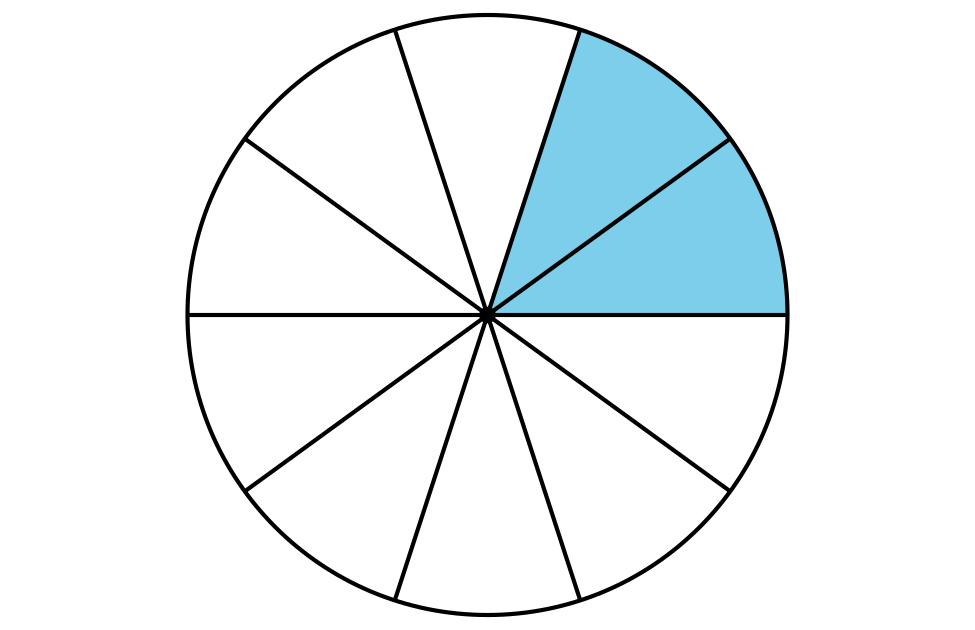 (From Unit 7, Lesson 12.)In the circle, sketch a central angle that measures  radians.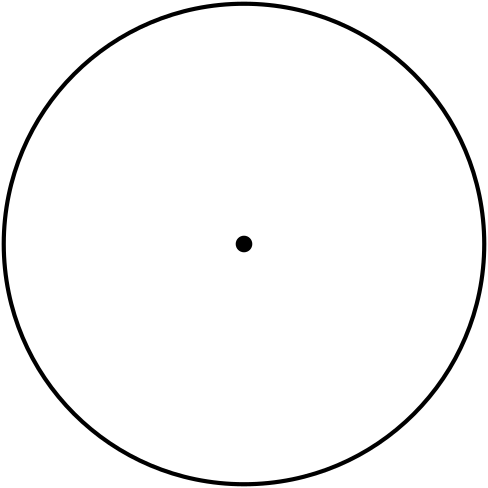 (From Unit 7, Lesson 12.)The image shows a circle with radius 5 units.Draw a 180 degree central angle (a diameter) in the circle. What is the length of the arc defined by this angle?Use the arc length and the radius to calculate the radian measure of 180 degrees.Calculate the radian measure of a 360 degree angle. Explain or show your reasoning.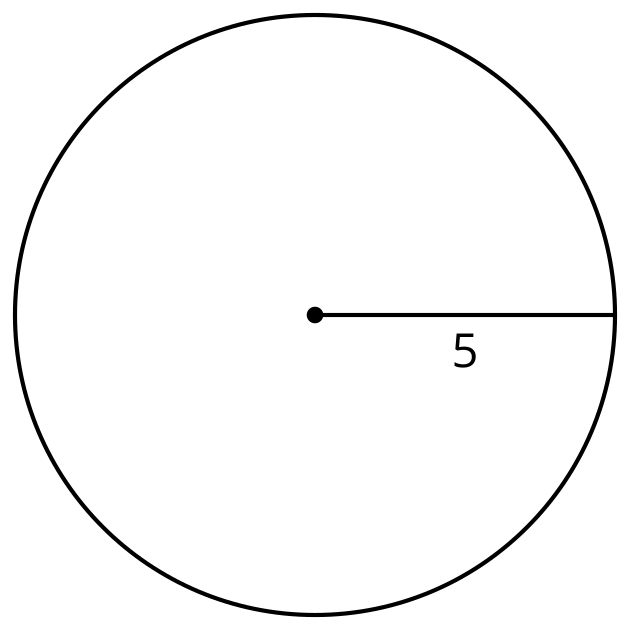 (From Unit 7, Lesson 11.)Complete the table. Each row represents a circle with a defined sector.(From Unit 7, Lesson 9.)Several circles with central angles are described. Select all the circles for which the central angle defines arcs that have length  units.radius 6 units, central angle 180 degreesradius 18 units, central angle 60 degreesradius 12 units, central angle 90 degreesradius 3 units, central angle 120 degreesradius 4 units, central angle 270 degrees(From Unit 7, Lesson 8.)Triangle  is shown with its incenter at . The inscribed circle’s radius measures 2 units. The length of  is 9 units. The length of  is 10 units. The length of  is 17 units.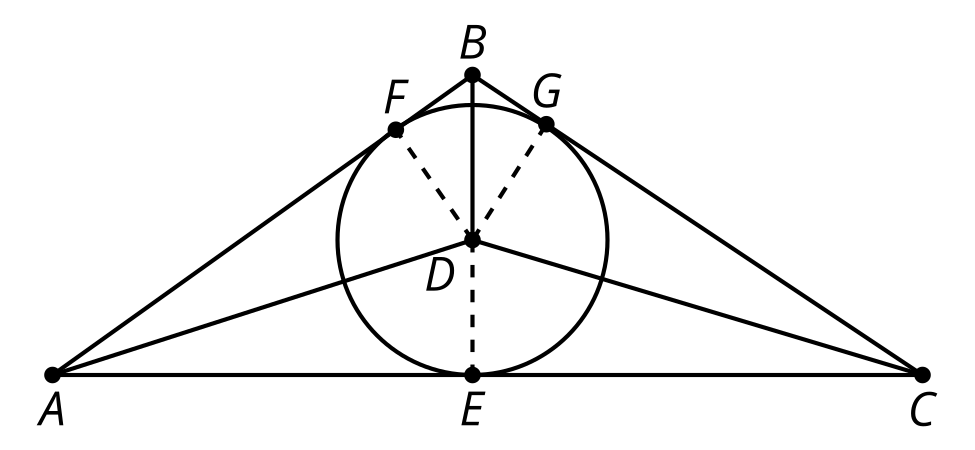 What is the area of triangle ?What is the area of triangle ?(From Unit 7, Lesson 7.)Noah makes 3 statements about the incenter of a triangle. To find the incenter of a triangle, you must construct all 3 angle bisectors.The incenter is always equidistant from the vertices of the triangle.The incenter is always equidistant from each side of the triangle.For each statement, decide whether you agree with Noah. Explain your reasoning.(From Unit 7, Lesson 6.)Elena is writing notes about central angles in circles. Help her finish her notes by answering the questions.Where is the vertex of a central angle located in relation to the circle?What line segments related to circles are contained in the rays that form a central angle?How does the measure of a central angle relate to the measure of the arc it is associated with?(From Unit 7, Lesson 1.)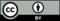 © CC BY 2019 by Illustrative Mathematics®sector arearadiuscentral angle cm25 cm cm2270 degrees12 cm15 degrees